Hiragana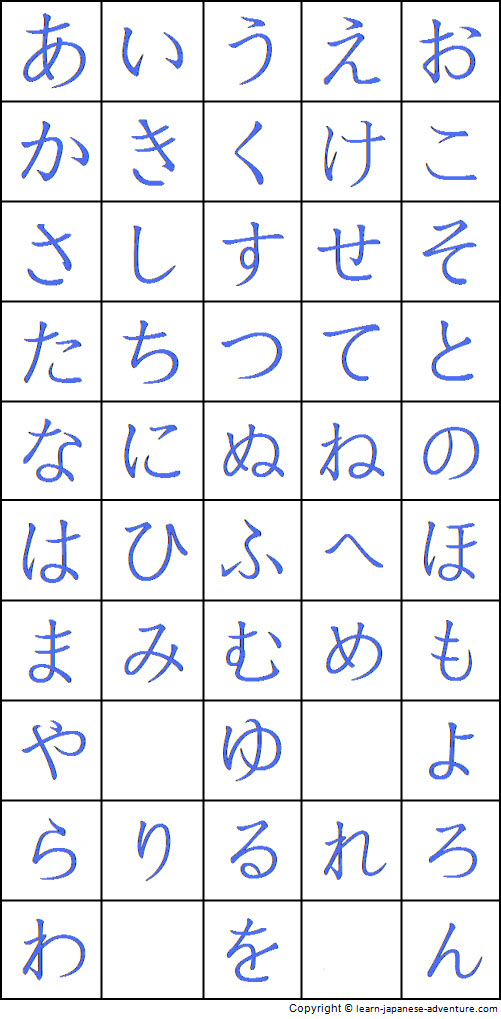 Katagana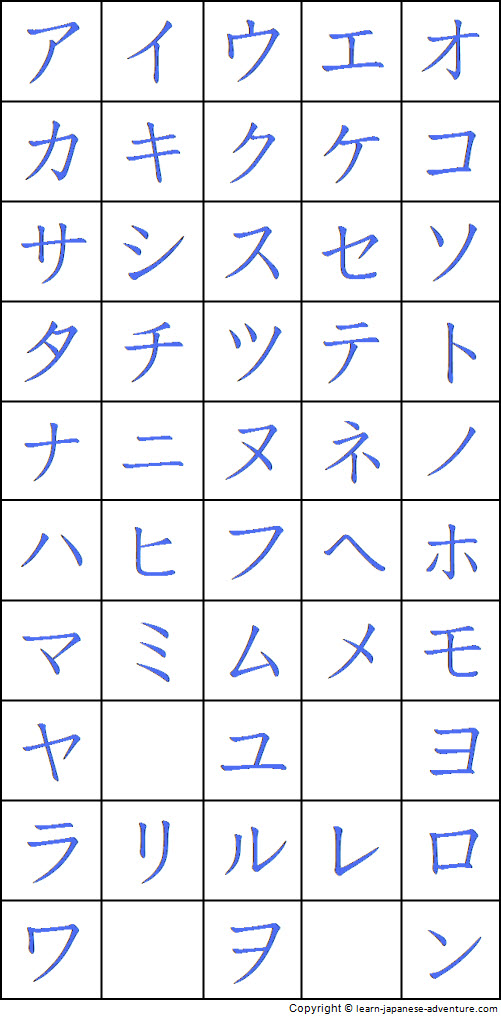 Kanji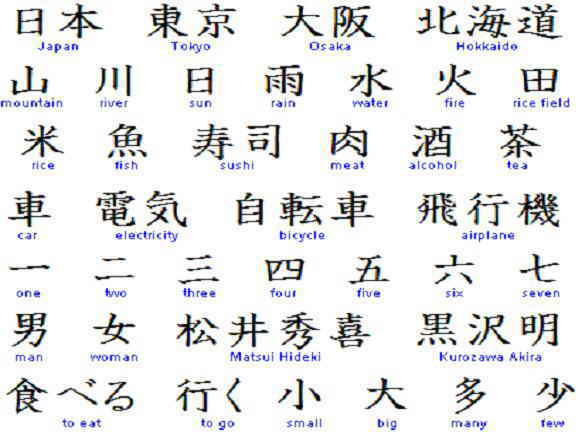 